Агент рекламный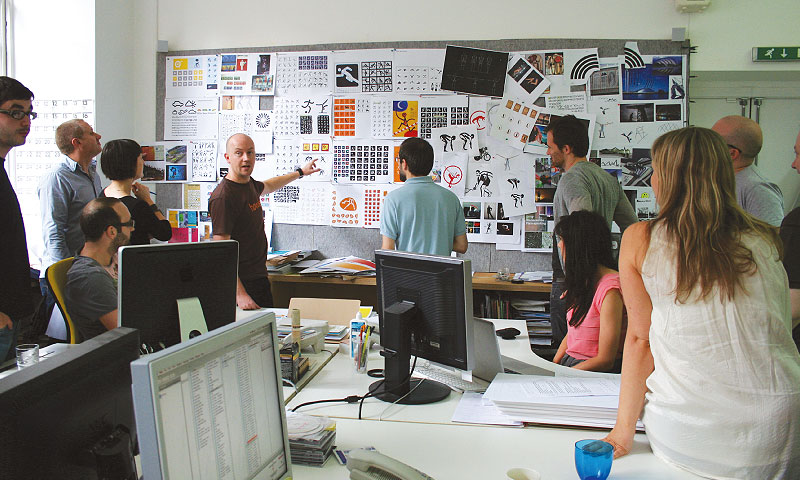  Срок обучения: 2 г. 10 мес., 10 мес.Базовое образование:  основное общее образование, среднее общее.Требования к профессиональной подготовке:Агент рекламный  осуществляет следующие виды деятельности:осуществление в качестве посредника работ по предоставлению и продвижению товаров, услуг, коммерческих идей; обеспечение выполнения мер, направленных на решение маркетинговых задач.Требования к личным, профессионально значимым качествам ииндивидуальным способностям агента рекламного:быть честным, ответственным;уметь работать в команде или самостоятельно;обладать способностью к концентрации внимания;иметь хорошую координацию;иметь склонность к выполнению ручной работы, обладать подвижностью пальцев рук;быть физически выносливым;иметь хорошую оперативную и образную память, объемный и линейный глазомер, чувствовать время, хорошее цветоразличение;иметь хорошее воспроизводящее воображение, склонность к творческой работе;иметь способность анализировать производственную ситуацию, быстро принимать решения;иметь способности самостоятельно критически оценивать результаты своей деятельности, корректировать действия, нести ответственность за результаты работы;уметь организовывать собственную деятельность, планировать последовательность выполнения работ адекватно заданию;обладать коммуникативными качествами: иметь навыки делового общения (продуктивно общаться с коллегами, руководством, посетителями), толерантность к многочисленным контактам, уметь конструктивно воспринимать критические замечания, осуществлять поиск требуемой информации различными способами, в том числе и с помощью ИНТЕРНЕТ;использовать в работе информационно-коммуникационные технологии.Медицинские противопоказания:хронические заболевания сердечно-сосудистой системы;хронические заболевания опорно-двигательного аппарата;выраженные психические расстройства;значительные дефекты зрения и слуха.Области применения и возможные места работы: СМИ, рекламные агентства, частные организации, торговые предприятия. 